                  Zápasnícky klub Baník Prievidza                                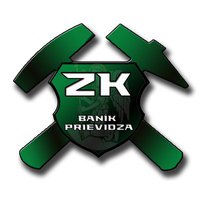                                          ul. Olympionikov č. 4, 971 01 PRIEVIDZA                                                IČO: 30227151, DIČ : 2021478415                         tel.: +421465430335, +421915162971, e-mail : laco@zapasenie.sk, zkbanik@mail.t-com.sk                                                                                                                                   R O Z P I S46. ročníka Medzinárodného turnaja mládeže a priateľstvav zápasení voľným štýlomUsporiadateľ: 	Zápasnícky klub Baník PrievidzaS finančnou podporou:	Mesto Prievidza	Hornonitrianske bane, a.s. Prievidza                                           Slovenský zápasnícky zväz                                           Orchidamos Prievidza, n.o.  Dátum:	07. – 08. septembra 2018Miesto konania:	Mestská športová hala Prievidza, Olympionikov 2, PrievidzaRiaditeľ súťaže:	Vladimír Laco, prezident ZK Baník PrievidzaOrganizačný pracovník:	Vlasta Švikruhová, tajomníčka ZK Baník Prievidza	Bojnická cesta 39A, 971 01  Prievidza, č.t.: +421465430335	mobil: +421915 867 076Lekár:	MUDr. Ľubomír KletckoHlavný rozhodca:	Mgr. Martin BulkoRozhodcovia:	Nominácia po dohode s riaditeľom súťaže a KR SZZ.Pozvaní pretekári:	Zápasníci zo Slovenska, Česka, Poľska, Maďarska, Srbska, Ukrajiny, Rakúska, 	Bulharska, Chorvátska, Moldavska, Estónska, Nemecka, Bosny a Hercegoviny,                                            Slovinska, Macedónska, Ruska, RumunskaPrihlášky:	Prihlášky s uvedeným počtom pretekárov a požiadavku na ubytovanie zaslať do 	02. 09. 2018 písomne na adresu Zápasnícky klub Baník Prievidza, Bojnická                                            cesta 39A, 971 01  Prievidza,  na č.t./fax +421465430335, +421915162,alebo                                            na e-mail : zkbaník@mail.t-com.sk, laco@zapasenie.sk.Štartovné:	Jednotlivec 3,00 €, platí iba pre zápasníkov SR.Úhrada:	Družstvá SR sa zúčastnia na vlastné náklady, delegovaným rozhodcom budú 	vyplatené finančné náležitosti v zmysle smernice SZZ.	Zahraničným klubom hradíme ubytovanie a stravu do 10 osôb (2 + 8).Podmienky štartu:	- platný licenčný preukaz	- zahraničný pretekári cestovný pas, identifikačná kartaPredpis:	Zápasí sa podľa medzinárodných pravidiel UWW platných od 1. 1. 2005 a	platných doplnkov s výnimkou, že sa zápasí aj o 3. a 5. miesto. Pri počte 5 	zápasníkov sa zápasí NORDIC systém.Štartujú:                             starší žiaci: ročníky 2003, 2004 / 2005s lek. potvrdením a súhlasom rodičov/	hmotnostné kategórie 32–35,38,41,44,48,52,57,62,68,75, 85,85-100 kg                                           tolerancia : + 1 kg	seniori: ročníky 1997 a starší, juniori 1998, 1999, 2000/ kadeti 2001 s lek.	potvrdením a súhlasom rodičov/	hmotnostné kategórie 57,61,65,70,74,79,86,92,97, +97 kg – bez obmedzenia	tolerancia :+ 2 kgCeny:	Pretekári umiestnení na prvých troch miestach získajú medailu, diplom a vecnú 	cenu.	Družstvá umiestnené na prvých troch miestach získajú diplom a pohár.ČASOVÝ HARMONOGRAM07. september 2018 – piatok:	16:00 – 17:00 hod. prezentácia				17:00 – 17:30 hod. overovanie hmotnosti a lekárska prehliadka 				pretekárov				19:00 hod. posedenie vedúcich výprav a trénerov08. september 2018 – sobota:	08:00 – 09:00 hod. prezentácia				09.00 – 09:30 hod. overovanie hmotnosti, lekárska prehliadka 				pretekárov				09:30 – 10:00 hod. rozpis tabuliek			10:00 – 10:30 hod. porada rozhodcov, vedúcich družstiev a trénerov			10:30 hod. slávnostné zahájenie súťaže09. september 2018 – nedeľa:	odchod zahraničných výpravUpozornenie:	                Zmena programu je možná po dohode s riaditeľom súťaže a hlavným 	                rozhodcom.	                Usporiadateľ neručí za prípadné straty osobných vecí a majetku.        JUDr. Katarína Macháčková               primátorka mestaVladimír L a c oprezident ZK